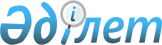 О внесении изменений в решение Исатайского районного маслихата Атырауской области от 30 декабря 2020 года № 362-VI "Об утверждении бюджетов сельских округов Исатайского района на 2021-2023 годы"Решение Исатайского районного маслихата Атырауской области от 21 июля 2021 года № 51-VІI
      Исатайский районный маслихат Атырауской области РЕШИЛ:
      1. Внести в решение Исатайского районного маслихата Атырауской области "Об утверждении бюджетов сельских округов Исатайского района на 2021-2023 годы" от 30 декабря 2020 года № 362-VI (зарегистрировано в Реестре государственной регистрации нормативных правовых актов под № 4870) следующие изменения согласно приложению к настоящему решению:
      пункт 1 изложить в новой редакции:
       "1. Утвердить бюджет Аккистауского сельского округа на 2021-2023 годы согласно приложениям 1, 2, 3 соответственно, в том числе на 2021 год в следующих объемах:
      1) доходы – 232 871 тысяч тенге, в том числе:
      налоговые поступления – 41 463 тысяч тенге;
      неналоговые поступления – 218 тысяч тенге;
      поступления от продажи основного капитала - 0 тенге;
      поступления трансфертов – 191 190 тысяч тенге.
      2) затраты – 242 459 тысяч тенге.
      3) чистое бюджетное кредитование – 0 тенге, в том числе:
      бюджетные кредиты – 0 тенге;
      погашение бюджетных кредитов – 0 тенге.
      4) сальдо по операциям с финансовыми активами - 0 тенге, в том числе:
      приобретение финансовых активов - 0 тенге;
      поступления от продажи финансовых активов государства - 0 тенге.
      5) дефицит (профицит) бюджета – -9 588 тысяч тенге.
      6) финансирование дефицита (использование профицита) бюджета - 9 588 тысяч тенге, в том числе:
      поступление займов –0 тенге;
      погашение займов – 0 тенге;
      используемые остатки бюджетных средств – 9 588 тысяч тенге.".
      пункт 2 изложить в новой редакции:
       "2. Утвердить бюджет Жанбайского сельского округа на 2021-2023 годы согласно приложениям 4, 5, 6 соответственно, в том числе на 2021 год в следующих объемах:
      1) доходы – 106 254 тысяч тенге, в том числе:
      налоговые поступления – 8 096 тысяч тенге;
      неналоговые поступления – 631 тысяч тенге;
      поступления от продажи основного капитала- 0 тенге;
      поступления трансфертов – 97 527 тысяч тенге.
      2) затраты – 107 746 тысяч тенге.
      3) чистое бюджетное кредитование – 0 тенге, в том числе:
      бюджетные кредиты – 0 тенге;
      погашение бюджетных кредитов – 0 тенге.
      4) сальдо по операциям с финансовыми активами - 0 тенге, в том числе:
      приобретение финансовых активов - 0 тенге;
      поступления от продажи финансовых активов государства - 0 тенге.
      5) дефицит (профицит) бюджета – -1 492 тысяч тенге.
      6) финансирование дефицита (использование профицита) бюджета - 1 492 тысяч тенге, в том числе:
      поступление займов –0 тенге;
      погашение займов – 0 тенге;
      используемые остатки бюджетных средств - 1 492 тысяч тенге.".
      пункт 3 изложить в новой редакции:
       "3. Утвердить бюджет Камыскалинского сельского округа на 2021-2023 годы согласно приложениям 7, 8, 9 соответственно, в том числе на 2021 год в следующих объемах:
      1) доходы – 84 672 тысяч тенге, в том числе:
      налоговые поступления – 6 803 тысяч тенге;
      неналоговые поступления – 439 тысяч тенге;
      поступления от продажи основного капитала- 0 тенге;
      поступления трансфертов – 77 430 тысяч тенге.
      2) затраты – 86 787 тысяч тенге.
      3) чистое бюджетное кредитование – 0 тенге, в том числе:
      бюджетные кредиты – 0 тенге;
      погашение бюджетных кредитов – 0 тенге.
      4) сальдо по операциям с финансовыми активами - 0 тенге, в том числе:
      приобретение финансовых активов - 0 тенге;
      поступления от продажи финансовых активов государства - 0 тенге.
      5) дефицит (профицит) бюджета – -2 115 тысяч тенге.
      6) финансирование дефицита (использование профицита) бюджета - 2 115 тысяч тенге, в том числе:
      поступление займов – 0 тенге;
      погашение займов – 0 тенге;
      используемые остатки бюджетных средств - 2 115 тысяч тенге.".
      пункт 4 изложить в новой редакции:
       "4. Утвердить бюджет Тущыкудукского сельского округа на 2021-2023 годы согласно приложениям 10, 11, 12 соответственно, в том числе на 2021 год в следующих объемах:
      1) доходы – 107 595 тысяч тенге, в том числе:
      налоговые поступления – 9 144 тысяч тенге;
      неналоговые поступления – 0 тысяч тенге;
      поступления от продажи основного капитала- 0 тенге;
      поступления трансфертов – 98 451 тысяч тенге.
      2) затраты – 110 740 тысяч тенге.
      3) чистое бюджетное кредитование – 0 тенге, в том числе:
      бюджетные кредиты – 0 тенге;
      погашение бюджетных кредитов – 0 тенге.
      4) сальдо по операциям с финансовыми активами - 0 тенге, в том числе:
      приобретение финансовых активов - 0 тенге;
      поступления от продажи финансовых активов государства - 0 тенге.
      5) дефицит (профицит) бюджета – -3 145 тысяч тенге.
      6) финансирование дефицита (использование профицита) бюджета - 3 145 тысяч тенге, в том числе:
      поступление займов – 0 тенге;
      погашение займов – 0 тенге;
      используемые остатки бюджетных средств -3 145 тысяч тенге.".
      пункт 5 изложить в новой редакции:
       "5. Утвердить бюджет Нарынского сельского округа на 2021-2023 годы согласно приложениям 13, 14, 15 соответственно, в том числе на 2021 год в следующих объемах:
      1) доходы – 57 992 тысяч тенге, в том числе:
      налоговые поступления – 2 852 тысяч тенге;
      неналоговые поступления – 0 тысяч тенге;
      поступления от продажи основного капитала - 0 тенге;
      поступления трансфертов – 55 140 тысяч тенге.
      2) затраты – 59 230 тысяч тенге.
      3) чистое бюджетное кредитование – 0 тенге, в том числе:
      бюджетные кредиты – 0 тенге;
      погашение бюджетных кредитов – 0 тенге.
      4) сальдо по операциям с финансовыми активами - 0 тенге, в том числе:
      приобретение финансовых активов - 0 тенге;
      поступления от продажи финансовых активов государства - 0 тенге.
      5) дефицит (профицит) бюджета – -1 238 тысяч тенге.
      6) финансирование дефицита (использование профицита) бюджета - 1 238 тысяч тенге, в том числе:
      поступление займов – 0 тенге;
      погашение займов – 0 тенге;
      используемые остатки бюджетных средств - 1 238 тысяч тенге.".
      пункт 6 изложить в новой редакции:
       "6. Утвердить бюджет Исатайского сельского округа на 2021-2023 годы согласно приложениям 16, 17, 18 соответственно, в том числе на 2021 год в следующих объемах:
      1) доходы – 65 655 тысяч тенге, в том числе:
      налоговые поступления – 1 646 тысяч тенге;
      неналоговые поступления – 159 тысяч тенге;
      поступления от продажи основного капитала - 0 тенге;
      поступления трансфертов – 63 850 тысяч тенге.
      2) затраты – 65 785 тысяч тенге.
      3) чистое бюджетное кредитование – 0 тенге, в том числе:
      бюджетные кредиты – 0 тенге;
      погашение бюджетных кредитов – 0 тенге.
      4) сальдо по операциям с финансовыми активами - 0 тенге, в том числе:
      приобретение финансовых активов - 0 тенге;
      поступления от продажи финансовых активов государства - 0 тенге.
      5) дефицит (профицит) бюджета – -130 тысяч тенге.
      6) финансирование дефицита (использование профицита) бюджета - 130 тысяч тенге, в том числе:
      поступление займов –0 тенге;
      погашение займов – 0 тенге;
      используемые остатки бюджетных средств – 130 тысяч тенге.".
      пункт 7 изложить в новой редакции:
       "7. Утвердить бюджет Зинеденского сельского округа на 2021-2023 годы согласно приложениям 19, 20, 21 соответственно, в том числе на 2021 год в следующих объемах:
      1) доходы – 56 172 тысяч тенге, в том числе:
      налоговые поступления – 2 516 тысяч тенге;
      неналоговые поступления – 0 тысяч тенге;
      поступления от продажи основного капитала- 0 тенге;
      поступления трансфертов – 53 656 тысяч тенге.
      2) затраты – 56 352 тысяч тенге.
      3) чистое бюджетное кредитование – 0 тенге, в том числе:
      бюджетные кредиты – 0 тенге;
      погашение бюджетных кредитов – 0 тенге.
      4) сальдо по операциям с финансовыми активами - 0 тенге, в том числе:
      приобретение финансовых активов - 0 тенге;
      поступления от продажи финансовых активов государства - 0 тенге.
      5) дефицит (профицит) бюджета – -180 тысяч тенге.
      6) финансирование дефицита (использование профицита) бюджета - 180 тысяч тенге, в том числе:
      поступление займов – 0 тенге;
      погашение займов – 0 тенге;
      используемые остатки бюджетных средств – 180 тысяч тенге тенге.".
      пункт 12 изложить в новой редакции:
       "12. Учесть, что в бюджете сельских округов на 2021 год предусмотрены целевые трансферты из областного бюджета в сумме 118 605 тысяч тенге для внедрения новой системы оплаты труда в пилотном режиме для административных государственных служащих и повышения заработной платы политических государственных служащих.".
      пункт 13 изложить в новой редакции:
       "13. Установить на 2021 год объемы трансфертов, передаваемых из районного бюджета в бюджеты сельских округов в следующих объемах:
      8 551 тысяч тенге на текущее содержание и материально-техническое оснащение аппаратов акима сельского округа;
      21 133 тысяч тенге – на обводнение оросительных каналов;
      5 963 тысяч тенге – на освещение улиц населенных пунктов;
      6 186 тысяч тенге – на благоустройство и озеленение населенных пунктов.".
      2. Приложения 1, 4, 7, 10, 13, 16, 19 указанного решения изложить в новой редакции согласно приложениям 1, 2, 3, 4, 5, 6, 7 к настоящему решению.
      3. Настоящее решение вводится в действие с 1 января 2021 года. Бюджет Аккистауского сельского округа на 2021 год Бюджет Жанбайского сельского округа на 2021 год Бюджет Камыскалинского сельского округа на 2021 год Бюджет Тущыкудукского сельского округа на 2021 год Бюджет Нарынского сельского округа на 2021 год Бюджет Исатайского сельского округа на 2021 год Бюджет Зинеденского сельского округа на 2021 год
					© 2012. РГП на ПХВ «Институт законодательства и правовой информации Республики Казахстан» Министерства юстиции Республики Казахстан
				
      Секретарь Исатайского 
районного маслихата

Н. Мұханбеталиев
Приложение 1 к решению сессии районного маслихата от 21 июля 2021 года № 51-VIIПриложение 1 к решению сессии районного маслихата от 30 декабря 2020 года № 362-VI
Категория
Категория
Категория
Категория
Категория
Категория
Категория
Категория
Сумма (тыс.тенге)
Класс
Класс
Класс
Класс
Класс
Класс
Сумма (тыс.тенге)
Подкласс
Подкласс
Подкласс
Подкласс
Сумма (тыс.тенге)
Наименование
Наименование
Сумма (тыс.тенге)
I.Доходы
I.Доходы
232 871
1
1
Налоговые поступления
Налоговые поступления
41 463
01
01
Подоходный налог
Подоходный налог
17 922
2
2
Индивидуальный подоходный налог
Индивидуальный подоходный налог
17 922
04
04
Hалоги на собственность
Hалоги на собственность
23 541
1
1
Hалоги на имущество
Hалоги на имущество
757
3
3
Земельный налог
Земельный налог
214
4
4
Hалог на транспортные средства
Hалог на транспортные средства
22 570
2
2
Неналоговые поступления
Неналоговые поступления
218
01
01
Доходы от государственной собственности
Доходы от государственной собственности
218
5
5
Доходы от аренды имущества, находящегося в государственной собственности
Доходы от аренды имущества, находящегося в государственной собственности
218
3
3
Поступления от продажи основного капитала
Поступления от продажи основного капитала
0
4
4
Поступления трансфертов 
Поступления трансфертов 
191 190
02
02
Трансферты из вышестоящих органов государственного управления
Трансферты из вышестоящих органов государственного управления
191 190
3
3
Трансферты из районного (города областного значения) бюджета
Трансферты из районного (города областного значения) бюджета
191 190
Функциональная группа
Функциональная группа
Функциональная группа
Функциональная группа
Функциональная группа
Функциональная группа
Функциональная группа
Функциональная группа
Сумма (тыс тенге)
Функциональная подгруппа
Функциональная подгруппа
Функциональная подгруппа
Функциональная подгруппа
Функциональная подгруппа
Функциональная подгруппа
Функциональная подгруппа
Сумма (тыс тенге)
Администратор бюджетных программ
Администратор бюджетных программ
Администратор бюджетных программ
Администратор бюджетных программ
Администратор бюджетных программ
Сумма (тыс тенге)
Бюджетная программа
Бюджетная программа
Бюджетная программа
Сумма (тыс тенге)
Наименование
ІІ Расходы
242 459
1
Государственные услуги общего характера
75 454
01
01
Представительные, исполнительные и другие органы, выполняющие общие функции государственного управления
75 454
124
124
Аппарат акима города районного значения, села, поселка, сельского округа
75 454
001
001
Услуги по обеспечению деятельности акима города районного значения, села, поселка, сельского округа
75 454
7
Жилищно-коммунальное хозяйство
158 202
02
02
Коммунальное хозяйство
23 296
124
124
Аппарат акима города районного значения, села, поселка, сельского округа
23 296
014
014
Организация водоснабжения населенных пунктов
23 296
03
03
Благоустройство населенных пунктов
134 906
124
124
Аппарат акима города районного значения, села, поселка, сельского округа
134 906
008
008
Освещение улиц населенных пунктов
29 800
009
009
Обеспечение санитарии населенных пунктов
36 188
011
011
Благоустройство и озеленение населенных пунктов
68 918
13
Прочие
8 800
09
09
Прочие
8 800
124
124
Аппарат акима города районного значения, села, поселка, сельского округа
8 800
040
040
Реализация мероприятий для решения вопросов обустройства населенных пунктов в реализацию мер по содействию экономическому развитию регионов в рамках Программы развития регионов до 2025 года
8 800
15
Трансферты
3
01
01
Трансферты
3
124
124
Аппарат акима города районного значения, села, поселка, сельского округа
3
048
048
Возврат неиспользованных (недоиспользованных) целевых трансфертов
3
V.Дефицит (профицит) бюджета
V.Дефицит (профицит) бюджета
V.Дефицит (профицит) бюджета
- 9 588
VI.Финансирование дефицита (использование профицита) бюджета
VI.Финансирование дефицита (использование профицита) бюджета
VI.Финансирование дефицита (использование профицита) бюджета
9 588
Категория
Категория
Категория
Категория
Категория
Категория
Категория
Категория
Сумма (тыс.тенге)
Класс
Класс
Класс
Класс
Класс
Класс
Класс
Сумма (тыс.тенге)
Подкласс
Подкласс
Подкласс
Подкласс
Подкласс
Сумма (тыс.тенге)
Наименование
Наименование
Наименование
Сумма (тыс.тенге)
8
Используемые остатки бюджетных средств
Используемые остатки бюджетных средств
Используемые остатки бюджетных средств
9 588
01
01
Остатки бюджетных средств
Остатки бюджетных средств
Остатки бюджетных средств
9 588
1
1
Свободные остатки бюджетных средств
Свободные остатки бюджетных средств
Свободные остатки бюджетных средств
9 588Приложение 2 к решению сессии районного маслихата от 21 июля 2021 года № 51-VIIПриложение 4 к решению сессии районного маслихата от 30 декабря 2020 года № 362-VI
Категория
Категория
Категория
Категория
Категория
Категория
Категория
Сумма (тыс.тенге)
Класс
Класс
Класс
Класс
Класс
Класс
Сумма (тыс.тенге)
Подкласс
Подкласс
Подкласс
Подкласс
Сумма (тыс.тенге)
Наименование
Наименование
Сумма (тыс.тенге)
I.Доходы
I.Доходы
106 254
1
Налоговые поступления
Налоговые поступления
8 096
01
01
Подоходный налог
Подоходный налог
274
2
2
Индивидуальный подоходный налог
Индивидуальный подоходный налог
274
04
04
Hалоги на собственность
Hалоги на собственность
7 822
1
1
Hалоги на имущество
Hалоги на имущество
54
3
3
Земельный налог
Земельный налог
61
4
4
Hалог на транспортные средства
Hалог на транспортные средства
7 707
2
Неналоговые поступления
Неналоговые поступления
631
01
01
Доходы от государственной собственности
Доходы от государственной собственности
631
5
5
Доходы от аренды имущества, находящегося в государственной собственности
Доходы от аренды имущества, находящегося в государственной собственности
631
3
Поступления от продажи основного капитала
Поступления от продажи основного капитала
0
4
Поступления трансфертов 
Поступления трансфертов 
97 527
02
02
Трансферты из вышестоящих органов государственного управления
Трансферты из вышестоящих органов государственного управления
97 527
3
3
Трансферты из районного (города областного значения) бюджета
Трансферты из районного (города областного значения) бюджета
97 527
Функциональная группа
Функциональная группа
Функциональная группа
Функциональная группа
Функциональная группа
Функциональная группа
Функциональная группа
Сумма (тыс тенге)
Функциональная подгруппа
Функциональная подгруппа
Функциональная подгруппа
Функциональная подгруппа
Функциональная подгруппа
Функциональная подгруппа
Сумма (тыс тенге)
Администратор бюджетных программ
Администратор бюджетных программ
Администратор бюджетных программ
Администратор бюджетных программ
Администратор бюджетных программ
Сумма (тыс тенге)
Бюджетная программа
Бюджетная программа
Бюджетная программа
Сумма (тыс тенге)
Наименование
ІІ Расходы
107 746
1
Государственные услуги общего характера
48 689
01
Представительные, исполнительные и другие органы, выполняющие общие функции государственного управления
48 689
124
124
Аппарат акима города районного значения, села, 
48 689
поселка, сельского округа
001
001
Услуги по обеспечению деятельности акима города районного значения, села, поселка, сельского округа
48 689
7
Жилищно-коммунальное хозяйство
31 552
02
Коммунальное хозяйство
22 328
124
124
Аппарат акима города районного значения, села, поселка, сельского округа
22 328
014
014
Организация водоснабжения населенных пунктов
22 328
03
Благоустройство населенных пунктов
9 224
124
124
Аппарат акима города районного значения, села, поселка, сельского округа
9 224
008
008
Освещение улиц населенных пунктов
1 000
009
009
Обеспечение санитарии населенных пунктов
500
011
011
Благоустройство и озеленение населенных пунктов
7 724
8
Культура, спорт, туризм и информационное пространство
24 505
01
Деятельность в области культуры
24 505
124
124
Аппарат акима района в городе, города районного значения, поселка, села, сельского округа
24 505
006
006
Поддержка культурно-досуговой работы на местном уровне
24 505
13
Прочие
3 000
09
Прочие
3 000
124
124
Аппарат акима города районного значения, села, поселка, сельского округа
3 000
040
040
Реализация мероприятий для решения вопросов обустройства населенных пунктов в реализацию мер по содействию экономическому развитию регионов в рамках Программы развития регионов до 2025 года
3 000
V.Дефицит (профицит) бюджета
V.Дефицит (профицит) бюджета
V.Дефицит (профицит) бюджета
- 1 492
VI.Финансирование дефицита (использование профицита) бюджета
VI.Финансирование дефицита (использование профицита) бюджета
VI.Финансирование дефицита (использование профицита) бюджета
1 492
Категория
Категория
Категория
Категория
Категория
Категория
Категория
Сумма (тыс.тенге)
Класс
Класс
Класс
Класс
Класс
Класс
Сумма (тыс.тенге)
Подкласс
Подкласс
Подкласс
Подкласс
Подкласс
Сумма (тыс.тенге)
Наименование
Наименование
Наименование
Сумма (тыс.тенге)
8
Используемые остатки бюджетных средств
Используемые остатки бюджетных средств
Используемые остатки бюджетных средств
1 492
01
Остатки бюджетных средств
Остатки бюджетных средств
Остатки бюджетных средств
1 492
1
1
Свободные остатки бюджетных средств
Свободные остатки бюджетных средств
Свободные остатки бюджетных средств
1 492Приложение 3 к решению сессии районного маслихата от 21 июля 2021 года № 51-VIIПриложение 7 к решению сессии районного маслихата от 30 декабря 2020 года № 362-VI
Категория
Категория
Категория
Категория
Категория
Категория
Сумма (тыс.тенге)
Класс
Класс
Класс
Класс
Сумма (тыс.тенге)
Подкласс
Подкласс
Сумма (тыс.тенге)
Наименование
Сумма (тыс.тенге)
I.Доходы
84 672
1
1
Налоговые поступления
6 803
01
01
Подоходный налог
2 045
2
Индивидуальный подоходный налог
2 045
04
04
Hалоги на собственность
4 758
1
Hалоги на имущество
154
3
Земельный налог
43
4
Hалог на транспортные средства
4 561
2
2
Неналоговые поступления
439
01
01
Доходы от государственной собственности
439
5
Доходы от аренды имущества, находящегося в государственной собственности
439
3
3
Поступления от продажи основного капитала
0
4
4
Поступления трансфертов 
77 430
02
02
Трансферты из вышестоящих органов государственного управления
77 430
3
Трансферты из районного (города областного значения) бюджета
77 430
Функциональная группа
Функциональная группа
Функциональная группа
Функциональная группа
Функциональная группа
Функциональная группа
Сумма (тыс тенге)
Функциональная подгруппа
Функциональная подгруппа
Функциональная подгруппа
Функциональная подгруппа
Функциональная подгруппа
Сумма (тыс тенге)
Администратор бюджетных программ
Администратор бюджетных программ
Администратор бюджетных программ
Сумма (тыс тенге)
Бюджетная программа
Бюджетная программа
Сумма (тыс тенге)
Наименование
ІІ Расходы
86 787
1
Государственные услуги общего характера
41 701
01
01
Представительные, исполнительные и другие органы, выполняющие общие функции государственного управления
41 701
124
Аппарат акима города районного значения, села, поселка, сельского округа
41 701
001
Услуги по обеспечению деятельности акима города районного значения, села, поселка, сельского округа
41 701
7
Жилищно-коммунальное хозяйство
20 464
02
02
Коммунальное хозяйство
11 264
124
Аппарат акима города районного значения, села, поселка, сельского округа
11 264
014
Организация водоснабжения населенных пунктов
11 264
03
03
Благоустройство населенных пунктов
9 200
124
Аппарат акима города районного значения, села, поселка, сельского округа
9 200
008
Освещение улиц населенных пунктов
2 000
009
Обеспечение санитарии населенных пунктов
500
011
Благоустройство и озеленение населенных пунктов
6 700
8
Культура, спорт, туризм и информационное пространство
20 922
01
01
Деятельность в области культуры
20 922
124
Аппарат акима района в городе, города районного значения, поселка, села, сельского округа
20 922
006
Поддержка культурно-досуговой работы на местном уровне
20 922
13
Прочие
3 700
09
09
Прочие
3 700
124
Аппарат акима города районного значения, села, поселка, сельского округа
3 700
040
Реализация мероприятий для решения вопросов обустройства населенных пунктов в реализацию мер по содействию экономическому развитию регионов в рамках Программы развития регионов до 2020 года
3 700
V.Дефицит (профицит) бюджета
V.Дефицит (профицит) бюджета
- 2 115
VI.Финансирование дефицита (использование профицита) бюджета
VI.Финансирование дефицита (использование профицита) бюджета
2 115
Категория
Категория
Категория
Категория
Категория
Категория
Сумма (тыс.тенге)
Класс
Класс
Класс
Класс
Класс
Сумма (тыс.тенге)
Подкласс
Подкласс
Подкласс
Сумма (тыс.тенге)
Наименование
Наименование
Сумма (тыс.тенге)
8
Используемые остатки бюджетных средств
Используемые остатки бюджетных средств
2 115
01
01
Остатки бюджетных средств
Остатки бюджетных средств
2 115
1
Свободные остатки бюджетных средств
Свободные остатки бюджетных средств
2 115Приложение 4 к решению сессии районного маслихата от 21 июля 2021 года № 51-VIIПриложение 10 к решению сессии районного маслихата от 30 декабря 2020 года № 362-VI
Категория
Категория
Категория
Категория
Категория
Категория
Категория
Категория
Сумма (тыс.тенге)
Класс
Класс
Класс
Класс
Класс
Класс
Сумма (тыс.тенге)
Подкласс
Подкласс
Подкласс
Подкласс
Сумма (тыс.тенге)
Наименование
Наименование
Сумма (тыс.тенге)
I.Доходы
I.Доходы
107 595
1
1
Налоговые поступления
Налоговые поступления
9 144
01
01
Подоходный налог
Подоходный налог
5 521
2
2
Индивидуальный подоходный налог
Индивидуальный подоходный налог
5 521
04
04
Hалоги на собственность
Hалоги на собственность
3 623
1
1
Hалоги на имущество
Hалоги на имущество
254
3
3
Земельный налог
Земельный налог
20
4
4
Hалог на транспортные средства
Hалог на транспортные средства
3 349
2
2
Неналоговые поступления
Неналоговые поступления
0
3
3
Поступления от продажи основного капитала
Поступления от продажи основного капитала
0
4
4
Поступления трансфертов 
Поступления трансфертов 
98 451
02
02
Трансферты из вышестоящих органов государственного управления
Трансферты из вышестоящих органов государственного управления
98 451
3
3
Трансферты из районного (города областного значения) бюджета
Трансферты из районного (города областного значения) бюджета
98 451
Функциональная группа
Функциональная группа
Функциональная группа
Функциональная группа
Функциональная группа
Функциональная группа
Функциональная группа
Функциональная группа
Сумма (тыс тенге)
Функциональная подгруппа
Функциональная подгруппа
Функциональная подгруппа
Функциональная подгруппа
Функциональная подгруппа
Функциональная подгруппа
Функциональная подгруппа
Сумма (тыс тенге)
Администратор бюджетных программ
Администратор бюджетных программ
Администратор бюджетных программ
Администратор бюджетных программ
Администратор бюджетных программ
Сумма (тыс тенге)
Бюджетная программа
Бюджетная программа
Бюджетная программа
Сумма (тыс тенге)
Наименование
ІІ Расходы
110 740
1
Государственные услуги общего характера
52 526
01
01
Представительные, исполнительные и другие органы, выполняющие общие функции государственного управления
52 526
124
124
Аппарат акима города районного значения, села, поселка, сельского округа
52 526
001
001
Услуги по обеспечению деятельности акима города районного значения, села, поселка, сельского округа
52 526
7
Жилищно-коммунальное хозяйство
25 266
02
02
Коммунальное хозяйство
12 926
124
124
Аппарат акима города районного значения, села, поселка, сельского округа
12 926
014
014
Организация водоснабжения населенных пунктов
12 926
03
03
Благоустройство населенных пунктов
12 340
124
124
Аппарат акима города районного значения, села, поселка, сельского округа
12 340
008
008
Освещение улиц населенных пунктов
1 000
009
009
Обеспечение санитарии населенных пунктов
500
011
011
Благоустройство и озеленение населенных пунктов
10 840
8
Культура, спорт, туризм и информационное пространство
28 148
01
01
Деятельность в области культуры
28 148
124
124
Аппарат акима района в городе, города районного значения, поселка, села, сельского округа
28 148
006
006
Поддержка культурно-досуговой работы на местном уровне
28 148
13
Прочие
4 800
09
09
Прочие
4 800
124
124
Аппарат акима города районного значения, села, поселка, сельского округа
4 800
040
040
Реализация мероприятий для решения вопросов обустройства населенных пунктов в реализацию мер по содействию экономическому развитию регионов в рамках Программы развития регионов до 2025 года
4 800
V.Дефицит (профицит) бюджета
V.Дефицит (профицит) бюджета
V.Дефицит (профицит) бюджета
- 3 145
VI.Финансирование дефицита (использование профицита) бюджета
VI.Финансирование дефицита (использование профицита) бюджета
VI.Финансирование дефицита (использование профицита) бюджета
3 145
Категория
Категория
Категория
Категория
Категория
Категория
Категория
Категория
Сумма (тыс.тенге)
Класс
Класс
Класс
Класс
Класс
Класс
Класс
Сумма (тыс.тенге)
Подкласс
Подкласс
Подкласс
Подкласс
Подкласс
Сумма (тыс.тенге)
Наименование
Наименование
Наименование
Сумма (тыс.тенге)
8
Используемые остатки бюджетных средств
Используемые остатки бюджетных средств
Используемые остатки бюджетных средств
3 145
01
01
Остатки бюджетных средств
Остатки бюджетных средств
Остатки бюджетных средств
3 145
1
1
Свободные остатки бюджетных средств
Свободные остатки бюджетных средств
Свободные остатки бюджетных средств
3 145Приложение 5 к решению сессии районного маслихата от 21 июля 2021 года № 51-VIIПриложение 13 к решению сессии районного маслихата от 30 декабря 2020 года № 362-VI
Категория
Категория
Категория
Категория
Категория
Категория
Сумма (тыс.тенге)
Класс
Класс
Класс
Класс
Сумма (тыс.тенге)
Подкласс
Подкласс
Сумма (тыс.тенге)
Наименование
Сумма (тыс.тенге)
I.Доходы
57 992
1
1
Налоговые поступления
2 852
04
04
Hалоги на собственность
2 852
1
Hалоги на имущество
27
3
Земельный налог
4
4
Hалог на транспортные средства
2 821
2
2
Неналоговые поступления
0
3
3
Поступления от продажи основного капитала
0
4
4
Поступления трансфертов 
55 140
02
02
Трансферты из вышестоящих органов государственного управления
55 140
3
Трансферты из районного (города областного значения) бюджета
55 140
Функциональная группа
Функциональная группа
Функциональная группа
Функциональная группа
Функциональная группа
Функциональная группа
Сумма (тыс тенге)
Функциональная подгруппа
Функциональная подгруппа
Функциональная подгруппа
Функциональная подгруппа
Функциональная подгруппа
Сумма (тыс тенге)
Администратор бюджетных программ
Администратор бюджетных программ
Администратор бюджетных программ
Сумма (тыс тенге)
Бюджетная программа
Бюджетная программа
Сумма (тыс тенге)
Наименование
ІІ Расходы
59 230
1
Государственные услуги общего характера
26 367
01
01
Представительные, исполнительные и другие органы, выполняющие общие функции государственного управления
26 367
124
Аппарат акима города районного значения, села, поселка, сельского округа
26 367
001
Услуги по обеспечению деятельности акима города районного значения, села, поселка, сельского округа
26 367
7
Жилищно-коммунальное хозяйство
19 673
02
02
Коммунальное хозяйство
10 073
124
Аппарат акима города районного значения, села, поселка, сельского округа
10 073
014
Организация водоснабжения населенных пунктов
10 073
03
03
Благоустройство населенных пунктов
9 600
124
Аппарат акима города районного значения, села, поселка, сельского округа
9 600
008
Освещение улиц населенных пунктов
2 600
009
Обеспечение санитарии населенных пунктов
500
011
Благоустройство и озеленение населенных пунктов
6 500
8
Культура, спорт, туризм и информационное пространство
11 889
01
01
Деятельность в области культуры
11 889
124
Аппарат акима района в городе, города районного значения, поселка, села, сельского округа
11 889
006
Поддержка культурно-досуговой работы на местном уровне
11 889
13
Прочие
1 300
09
09
Прочие
1 300
124
Аппарат акима города районного значения, села, поселка, сельского округа
1 300
040
Реализация мероприятий для решения вопросов обустройства населенных пунктов в реализацию мер по содействию экономическому развитию регионов в рамках Программы развития регионов до 2020 года
1 300
15
Трансферты
1
01
01
Трансферты
1
124
Аппарат акима города районного значения, села, поселка, сельского округа
1
048
Возврат неиспользованных (недоиспользованных) целевых трансфертов
1
V.Дефицит (профицит) бюджета
V.Дефицит (профицит) бюджета
- 1 238
VI.Финансирование дефицита (использование профицита) бюджета
VI.Финансирование дефицита (использование профицита) бюджета
1 238
Категория
Категория
Категория
Категория
Категория
Категория
Сумма (тыс.тенге)
Класс
Класс
Класс
Класс
Класс
Сумма (тыс.тенге)
Подкласс
Подкласс
Подкласс
Сумма (тыс.тенге)
Наименование
Наименование
Сумма (тыс.тенге)
8
Используемые остатки бюджетных средств
Используемые остатки бюджетных средств
1 238
01
01
Остатки бюджетных средств
Остатки бюджетных средств
1 238
1
Свободные остатки бюджетных средств
Свободные остатки бюджетных средств
1 238Приложение 6 к решению сессии районного маслихата от 21 июля 2021 года № 51-VIIПриложение 16 к решению сессии районного маслихата от 30 декабря 2021 года № 362 - VI
Категория
Категория
Категория
Категория
Категория
Категория
Категория
Сумма (тыс.тенге)
Класс
Класс
Класс
Класс
Класс
Сумма (тыс.тенге)
Подкласс
Подкласс
Подкласс
Сумма (тыс.тенге)
Наименование
Сумма (тыс.тенге)
I.Доходы
65 655
1
1
Налоговые поступления
1 646
01
01
Подоходный налог
55
2
2
Индивидуальный подоходный налог
55
04
04
Hалоги на собственность
1 591
1
1
Hалоги на имущество
21
3
3
Земельный налог
63
4
4
Hалог на транспортные средства
1 507
2
2
Неналоговые поступления
159
01
01
Доходы от государственной собственности
159
5
5
Доходы от аренды имущества, находящегося в государственной собственности
159
3
3
Поступления от продажи основного капитала
0
4
4
Поступления трансфертов 
63 850
02
02
Трансферты из вышестоящих органов государственного управления
63 850
3
3
Трансферты из районного (города областного значения) бюджета
63 850
Функциональная группа
Функциональная группа
Функциональная группа
Функциональная группа
Функциональная группа
Функциональная группа
Функциональная группа
Сумма (тыс тенге)
Функциональная подгруппа
Функциональная подгруппа
Функциональная подгруппа
Функциональная подгруппа
Функциональная подгруппа
Функциональная подгруппа
Сумма (тыс тенге)
Администратор бюджетных программ
Администратор бюджетных программ
Администратор бюджетных программ
Администратор бюджетных программ
Сумма (тыс тенге)
Бюджетная программа
Бюджетная программа
Бюджетная программа
Сумма (тыс тенге)
Наименование
Наименование
ІІ Расходы
ІІ Расходы
65 785
1
Государственные услуги общего характера
Государственные услуги общего характера
38 374
01
01
Представительные, исполнительные и другие органы, выполняющие общие функции государственного управления
Представительные, исполнительные и другие органы, выполняющие общие функции государственного управления
38 374
124
Аппарат акима города районного значения, села, поселка, сельского округа
Аппарат акима города районного значения, села, поселка, сельского округа
38 374
001
Услуги по обеспечению деятельности акима города районного значения, села, поселка, сельского округа
Услуги по обеспечению деятельности акима города районного значения, села, поселка, сельского округа
38 374
7
Жилищно-коммунальное хозяйство
Жилищно-коммунальное хозяйство
15 340
02
02
Коммунальное хозяйство
Коммунальное хозяйство
6 590
124
Аппарат акима города районного значения, села, поселка, сельского округа
Аппарат акима города районного значения, села, поселка, сельского округа
6 590
014
Организация водоснабжения населенных пунктов
Организация водоснабжения населенных пунктов
6 590
03
03
Благоустройство населенных пунктов
Благоустройство населенных пунктов
8 750
124
Аппарат акима города районного значения, села, поселка, сельского округа
Аппарат акима города районного значения, села, поселка, сельского округа
8 750
008
Освещение улиц населенных пунктов
Освещение улиц населенных пунктов
1 400
009
Обеспечение санитарии населенных пунктов
Обеспечение санитарии населенных пунктов
500
011
Благоустройство и озеленение населенных пунктов
Благоустройство и озеленение населенных пунктов
6 850
8
Культура, спорт, туризм и информационное пространство
Культура, спорт, туризм и информационное пространство
10 569
01
01
Деятельность в области культуры
Деятельность в области культуры
10 569
124
Аппарат акима района в городе, города районного значения, поселка, села, сельского округа
Аппарат акима района в городе, города районного значения, поселка, села, сельского округа
10 569
006
Поддержка культурно-досуговой работы на местном уровне
Поддержка культурно-досуговой работы на местном уровне
10 569
13
Прочие
Прочие
1 500
09
09
Прочие
Прочие
1 500
124
Аппарат акима города районного значения, села, поселка, сельского округа
Аппарат акима города районного значения, села, поселка, сельского округа
1 500
040
Реализация мероприятий для решения вопросов обустройства населенных пунктов в реализацию мер по содействию экономическому развитию регионов в рамках Программы развития регионов до 2025 года
Реализация мероприятий для решения вопросов обустройства населенных пунктов в реализацию мер по содействию экономическому развитию регионов в рамках Программы развития регионов до 2025 года
1 500
15
Трансферты
Трансферты
2
01
01
Трансферты
Трансферты
2
124
Отдел экономики и финансов района (города областного значения)
Отдел экономики и финансов района (города областного значения)
2
048
Возврат неиспользованных (недоиспользованных) целевых трансфертов
Возврат неиспользованных (недоиспользованных) целевых трансфертов
2
V.Дефицит (профицит) бюджета
V.Дефицит (профицит) бюджета
- 130
VI.Финансирование дефицита (использование профицита) бюджета
VI.Финансирование дефицита (использование профицита) бюджета
130
Категория
Категория
Категория
Категория
Категория
Категория
Категория
Сумма (тыс.тенге)
Класс
Класс
Класс
Класс
Класс
Класс
Сумма (тыс.тенге)
Подкласс
Подкласс
Подкласс
Сумма (тыс.тенге)
Наименование
Наименование
Сумма (тыс.тенге)
8
Используемые остатки бюджетных средств
Используемые остатки бюджетных средств
130
01
01
01
Остатки бюджетных средств
Остатки бюджетных средств
130
1
Свободные остатки бюджетных средств
Свободные остатки бюджетных средств
130Приложение 7 к решению сессии районного маслихата от 21 июля 2021 года № 51-VIIПриложение 19 к решению сессии районного маслихата от 30 декабря 2020 года № 362-VI
Категория
Категория
Категория
Категория
Категория
Категория
Категория
Сумма (тыс.тенге)
Класс
Класс
Класс
Класс
Класс
Класс
Сумма (тыс.тенге)
Подкласс
Подкласс
Подкласс
Подкласс
Сумма (тыс.тенге)
Наименование
Наименование
Сумма (тыс.тенге)
I.Доходы
I.Доходы
56 172
1
Налоговые поступления
Налоговые поступления
2 516
01
01
Подоходный налог
Подоходный налог
63
2
2
Индивидуальный подоходный налог
Индивидуальный подоходный налог
63
04
04
Hалоги на собственность
Hалоги на собственность
2 453
1
1
Hалоги на имущество
Hалоги на имущество
14
3
3
Земельный налог
Земельный налог
37
4
4
Hалог на транспортные средства
Hалог на транспортные средства
2 402
2
Неналоговые поступления
Неналоговые поступления
0
3
Поступления от продажи основного капитала
Поступления от продажи основного капитала
0
4
Поступления трансфертов 
Поступления трансфертов 
53 656
02
02
Трансферты из вышестоящих органов государственного управления
Трансферты из вышестоящих органов государственного управления
53 656
3
3
Трансферты из районного (города областного значения) бюджета
Трансферты из районного (города областного значения) бюджета
53 656
Функциональная группа
Функциональная группа
Функциональная группа
Функциональная группа
Функциональная группа
Функциональная группа
Функциональная группа
Сумма (тыс тенге)
Функциональная подгруппа
Функциональная подгруппа
Функциональная подгруппа
Функциональная подгруппа
Функциональная подгруппа
Функциональная подгруппа
Сумма (тыс тенге)
Администратор бюджетных программ
Администратор бюджетных программ
Администратор бюджетных программ
Администратор бюджетных программ
Администратор бюджетных программ
Сумма (тыс тенге)
Бюджетная программа
Бюджетная программа
Бюджетная программа
Сумма (тыс тенге)
Наименование
ІІ Расходы
56 352
1
Государственные услуги общего характера
24 403
01
Представительные, исполнительные и другие органы, выполняющие общие функции государственного управления
24 403
124
124
Аппарат акима города районного значения, села, поселка, сельского округа
24 403
001
001
Услуги по обеспечению деятельности акима города районного значения, села, поселка, сельского округа
24 403
7
Жилищно-коммунальное хозяйство
19 853
02
Коммунальное хозяйство
11 285
124
124
Аппарат акима города районного значения, села, поселка, сельского округа
11 285
014
014
Организация водоснабжения населенных пунктов
11 285
03
Благоустройство населенных пунктов
8 568
124
124
Аппарат акима города районного значения, села, поселка, сельского округа
8 568
008
008
Освещение улиц населенных пунктов
500
009
009
Обеспечение санитарии населенных пунктов
500
011
011
Благоустройство и озеленение населенных пунктов
7 568
8
Культура, спорт, туризм и информационное пространство
10 896
01
Деятельность в области культуры
10 896
124
124
Аппарат акима района в городе, города районного значения, поселка, села, сельского округа
10 896
006
006
Поддержка культурно-досуговой работы на местном уровне
10 896
13
Прочие
1 200
09
Прочие
1 200
124
124
Аппарат акима города районного значения, села, поселка, сельского округа
1 200
040
040
Реализация мероприятий для решения вопросов обустройства населенных пунктов в реализацию мер по содействию экономическому развитию регионов в рамках Программы развития регионов до 2025 года
1 200
V.Дефицит (профицит) бюджета
- 180
VI.Финансирование дефицита (использование профицита) бюджета
180
Категория
Категория
Категория
Категория
Категория
Категория
Категория
Сумма (тыс.тенге)
Класс
Класс
Класс
Класс
Класс
Класс
Сумма (тыс.тенге)
Подкласс
Подкласс
Подкласс
Сумма (тыс.тенге)
Наименование
Сумма (тыс.тенге)
8
Используемые остатки бюджетных средств
180
01
01
01
Остатки бюджетных средств
180
1
1
Свободные остатки бюджетных средств
180